Överläggningspromemoria om utkast till rådsslutsatser om framtidens arbete BakgrundLiksom föregående ordförande i rådet uppmärksammar Bulgarien frågor om digitalisering och framtidens arbete. Ordförande i rådet anordnade bl.a. en högnivåkonferens den 21–22 mars på temat framtidens arbete i ett livscykelperspektiv och frågan diskuterades vid ett informellt möte i Sysselsättningskommittén den 22–23 mars. Mot bakgrund av dessa diskussioner har ordförande utarbetat ett utkast till rådsslutsatser om framtidens arbete. I utkastet till slutsatser framhålls att teknologisk utveckling, digitalisering, globalisering, demografiska förändringar framskridit i snabb takt, vilket får påverkan på samhället i stort och på olika delar av arbetsmarknaden. I utkastet till rådsslutsatser nämns särskilt påverkan på arbetsmarknad, övergångar och sysselsättningfärdigheter och utbildning nya sätt att organisera arbetet och arbetsvillkorRådsslutsatserna riktar sig till medlemsstaterna, Europeiska kommissionen samt expertkommittéerna Sysselsättningskommittén och Kommittén för socialt skydd. Medlemsstaterna uppmanas bl.a. att anpassa sina utbildningssystem efter utvecklingen på arbetsmarknaden, vidareutveckla verktyg för att förutspå arbetsmarknadens behov och vidareutveckla flexibla former för vidareutbildning och livslångt lärande. Medlemsstaterna och kommissionen uppmanas bl.a. att bekämpa könssegregation på arbetsmarknaden, ta hänsyn till nya former av arbete när arbetsrättsliga regelverk uppdateras samt att förbättra samarbetet mellan medlemsstaterna vad gäller ömsesidigt lärande kopplat till framtidens arbete. Sysselsättningskommittén och Kommittén för socialt skydd uppmanas att följa konsekvenser för arbetsmarknaden av ökad robotisering och automatisering samt följa tillräckligheten i sociala trygghetssystem som en följd av demografiska förändringar och förändringar i arbetslivet.  Regeringens ståndpunktRegeringen välkomnar ordförandeskapets ambition att utarbeta rådsslutsatser i syfte att uppmärksamma behovet av att ta sig an frågor som rör framtidens arbete.Det är en generell utgångspunkt för regeringen att fördelningen av befogenheter mellan EU och medlemsstaterna rörande sysselsättnings-, social- och utbildningspolitiken samt den ekonomiska politiken, inklusive den på skatteområdet, fortsatt respekteras. De åtgärder som genomförs måste anpassas till nationella förhållanden och den roll som arbetsmarknadens parter har på svensk arbetsmarknad. Regeringen bedömer att utkastet till rådsslutsatser belyser behovet av goda arbetsvillkor, väl fungerande arbetsmarknadspolitik samt satsningar på utbildning, livslångt lärande och omställning för att beakta förändringar på arbetsmarknaden. Regeringen anser att arbetsmarknadens parters roll i att bidra till lösningar på de utmaningar som följer av arbetslivets omställning tydligare kan lyftas fram i utkastet till rådsslutsatser. Regeringen vill också framhålla betydelsen av insatser som syftar till att bättre ta tillvara nyanländas kompetens och kunskap för att underlätta etablering på arbetsmarknaden, minska rekryteringsproblemen och bidra till att komma tillrätta med de demografiska utmaningarna.På framtidens arbetsmarknad behöver förutsättningar skapas för ett högt arbetskraftsdeltagande bland såväl kvinnor som män och för att skapa lika möjligheter för kvinnor och män på arbetsmarknaden. Regeringen välkomnar att insatser för att bryta den könssegregerade arbetsmarknaden lyfts fram i utkastet till slutsatser. Regeringen anser att det kan förtydligas i utkastet att det är viktigt både vad gäller kvinnodominerade och mansdominerade sektorer. Det är samtidigt viktigt att nya möjligheter till flexibelt arbete inte innebär ytterligare förväntningar på att kvinnors ska axla dubbelt ansvar för hem och arbete, utan snarare uppmuntrar kvinnor och män att dela lika på det obetalda hem- och omsorgsarbetet.Utkast till rådsslutsatser om framtidens arbeteAvvikande mening (SD)Rådsslutsatserna riktar sig till medlemsstaterna, kommissionen och arbetsmarknadens parter. Fokus ligger på att säkerställa goda arbetsvillkor när arbetsmarknaden förändras snabbt (globalisering, digitalisering etc). Sverigedemokraternas ståndpunkt är att detta är en nationell angelägenhet därför att utvecklingen ser väldigt olika ut i olika länder, gemensamma rådslutser är ej tillämpliga. Det är rakt igenom en nationell angelägenhet att bevaka och hålla ordning på landets arbetsmarknad. Sverigedemokraterna delar regeringens ståndpunkt i frågan om att det är av största vikt av att fördelningen av befogenheter mellan EU och medlemsstaterna rörande sysselsättnings-, social- och utbildningspolitiken samt den ekonomiska politiken, inklusive den på skatteområdet fortsatt måste respekteras. Regeringen lyfter fram att det behövs förändringar för att bryta det könssegregerade arbetskraftsdeltagandet på arbetsmarknaden. Sverigedemokraterna vänder sig mot detta. Vi ska ha lika möjligheter, men vi ska inte styra enskilda personers val av arbetsbransch. Återigen landar Sverigedemokraterna i att detta tydligt och klart är en nationell angelägenhet att i egen takt skapa förutsättningar och möjligheter i varje land. Regeringen vill framhålla betydelsen av insatser till nyanlända för att dessa ska kunna etablera sig på arbetsmarknaden. Sverigedemokraterna är av uppfattningen att vi absolut inte ska ha någon migrations- och integrationspolitik på EU-nivå. Medlemsstaterna och dess invånare ska själva bestämma hur migrations- och integrationspolitiken ska se ut i deras respektive länder. RIKSDAGENARBETSMARKNADSUTSKOTTETPROTOKOLL PROTOKOLL UTSKOTTSSAMMANTRÄDE 2017/18:35UTSKOTTSSAMMANTRÄDE 2017/18:35UTSKOTTSSAMMANTRÄDE 2017/18:35UTSKOTTSSAMMANTRÄDE 2017/18:35UTSKOTTSSAMMANTRÄDE 2017/18:35UTSKOTTSSAMMANTRÄDE 2017/18:35UTSKOTTSSAMMANTRÄDE 2017/18:35UTSKOTTSSAMMANTRÄDE 2017/18:35UTSKOTTSSAMMANTRÄDE 2017/18:35UTSKOTTSSAMMANTRÄDE 2017/18:35UTSKOTTSSAMMANTRÄDE 2017/18:35UTSKOTTSSAMMANTRÄDE 2017/18:35UTSKOTTSSAMMANTRÄDE 2017/18:35UTSKOTTSSAMMANTRÄDE 2017/18:35UTSKOTTSSAMMANTRÄDE 2017/18:35UTSKOTTSSAMMANTRÄDE 2017/18:35DATUMDATUM2018-05-152018-05-152018-05-152018-05-152018-05-152018-05-152018-05-152018-05-152018-05-152018-05-152018-05-152018-05-152018-05-152018-05-152018-05-152018-05-15TIDTID11.00–11.2311.00–11.2311.00–11.2311.00–11.2311.00–11.2311.00–11.2311.00–11.2311.00–11.2311.00–11.2311.00–11.2311.00–11.2311.00–11.2311.00–11.2311.00–11.2311.00–11.2311.00–11.23NÄRVARANDENÄRVARANDESe bilaga 1Se bilaga 1Se bilaga 1Se bilaga 1Se bilaga 1Se bilaga 1Se bilaga 1Se bilaga 1Se bilaga 1Se bilaga 1Se bilaga 1Se bilaga 1Se bilaga 1Se bilaga 1Se bilaga 1Se bilaga 1§ 1Justering av protokollUtskottet justerade protokoll 2017/18:34.Justering av protokollUtskottet justerade protokoll 2017/18:34.Justering av protokollUtskottet justerade protokoll 2017/18:34.Justering av protokollUtskottet justerade protokoll 2017/18:34.Justering av protokollUtskottet justerade protokoll 2017/18:34.Justering av protokollUtskottet justerade protokoll 2017/18:34.Justering av protokollUtskottet justerade protokoll 2017/18:34.Justering av protokollUtskottet justerade protokoll 2017/18:34.Justering av protokollUtskottet justerade protokoll 2017/18:34.Justering av protokollUtskottet justerade protokoll 2017/18:34.Justering av protokollUtskottet justerade protokoll 2017/18:34.Justering av protokollUtskottet justerade protokoll 2017/18:34.Justering av protokollUtskottet justerade protokoll 2017/18:34.Justering av protokollUtskottet justerade protokoll 2017/18:34.Justering av protokollUtskottet justerade protokoll 2017/18:34.Justering av protokollUtskottet justerade protokoll 2017/18:34.Justering av protokollUtskottet justerade protokoll 2017/18:34.Justering av protokollUtskottet justerade protokoll 2017/18:34.Justering av protokollUtskottet justerade protokoll 2017/18:34.§ 2Vårändringsbudget för 2018 Utskottet behandlade fråga om yttrande till finansutskottet över proposition 2017/18:99 och motion.Utskottet beslutade att inte yttra sig.SD-ledamöterna reserverade sig mot utskottets beslut och ansåg att utskottet skulle yttra sig. Denna paragraf förklarades omedelbart justerad.Vårändringsbudget för 2018 Utskottet behandlade fråga om yttrande till finansutskottet över proposition 2017/18:99 och motion.Utskottet beslutade att inte yttra sig.SD-ledamöterna reserverade sig mot utskottets beslut och ansåg att utskottet skulle yttra sig. Denna paragraf förklarades omedelbart justerad.Vårändringsbudget för 2018 Utskottet behandlade fråga om yttrande till finansutskottet över proposition 2017/18:99 och motion.Utskottet beslutade att inte yttra sig.SD-ledamöterna reserverade sig mot utskottets beslut och ansåg att utskottet skulle yttra sig. Denna paragraf förklarades omedelbart justerad.Vårändringsbudget för 2018 Utskottet behandlade fråga om yttrande till finansutskottet över proposition 2017/18:99 och motion.Utskottet beslutade att inte yttra sig.SD-ledamöterna reserverade sig mot utskottets beslut och ansåg att utskottet skulle yttra sig. Denna paragraf förklarades omedelbart justerad.Vårändringsbudget för 2018 Utskottet behandlade fråga om yttrande till finansutskottet över proposition 2017/18:99 och motion.Utskottet beslutade att inte yttra sig.SD-ledamöterna reserverade sig mot utskottets beslut och ansåg att utskottet skulle yttra sig. Denna paragraf förklarades omedelbart justerad.Vårändringsbudget för 2018 Utskottet behandlade fråga om yttrande till finansutskottet över proposition 2017/18:99 och motion.Utskottet beslutade att inte yttra sig.SD-ledamöterna reserverade sig mot utskottets beslut och ansåg att utskottet skulle yttra sig. Denna paragraf förklarades omedelbart justerad.Vårändringsbudget för 2018 Utskottet behandlade fråga om yttrande till finansutskottet över proposition 2017/18:99 och motion.Utskottet beslutade att inte yttra sig.SD-ledamöterna reserverade sig mot utskottets beslut och ansåg att utskottet skulle yttra sig. Denna paragraf förklarades omedelbart justerad.Vårändringsbudget för 2018 Utskottet behandlade fråga om yttrande till finansutskottet över proposition 2017/18:99 och motion.Utskottet beslutade att inte yttra sig.SD-ledamöterna reserverade sig mot utskottets beslut och ansåg att utskottet skulle yttra sig. Denna paragraf förklarades omedelbart justerad.Vårändringsbudget för 2018 Utskottet behandlade fråga om yttrande till finansutskottet över proposition 2017/18:99 och motion.Utskottet beslutade att inte yttra sig.SD-ledamöterna reserverade sig mot utskottets beslut och ansåg att utskottet skulle yttra sig. Denna paragraf förklarades omedelbart justerad.Vårändringsbudget för 2018 Utskottet behandlade fråga om yttrande till finansutskottet över proposition 2017/18:99 och motion.Utskottet beslutade att inte yttra sig.SD-ledamöterna reserverade sig mot utskottets beslut och ansåg att utskottet skulle yttra sig. Denna paragraf förklarades omedelbart justerad.Vårändringsbudget för 2018 Utskottet behandlade fråga om yttrande till finansutskottet över proposition 2017/18:99 och motion.Utskottet beslutade att inte yttra sig.SD-ledamöterna reserverade sig mot utskottets beslut och ansåg att utskottet skulle yttra sig. Denna paragraf förklarades omedelbart justerad.Vårändringsbudget för 2018 Utskottet behandlade fråga om yttrande till finansutskottet över proposition 2017/18:99 och motion.Utskottet beslutade att inte yttra sig.SD-ledamöterna reserverade sig mot utskottets beslut och ansåg att utskottet skulle yttra sig. Denna paragraf förklarades omedelbart justerad.Vårändringsbudget för 2018 Utskottet behandlade fråga om yttrande till finansutskottet över proposition 2017/18:99 och motion.Utskottet beslutade att inte yttra sig.SD-ledamöterna reserverade sig mot utskottets beslut och ansåg att utskottet skulle yttra sig. Denna paragraf förklarades omedelbart justerad.Vårändringsbudget för 2018 Utskottet behandlade fråga om yttrande till finansutskottet över proposition 2017/18:99 och motion.Utskottet beslutade att inte yttra sig.SD-ledamöterna reserverade sig mot utskottets beslut och ansåg att utskottet skulle yttra sig. Denna paragraf förklarades omedelbart justerad.Vårändringsbudget för 2018 Utskottet behandlade fråga om yttrande till finansutskottet över proposition 2017/18:99 och motion.Utskottet beslutade att inte yttra sig.SD-ledamöterna reserverade sig mot utskottets beslut och ansåg att utskottet skulle yttra sig. Denna paragraf förklarades omedelbart justerad.Vårändringsbudget för 2018 Utskottet behandlade fråga om yttrande till finansutskottet över proposition 2017/18:99 och motion.Utskottet beslutade att inte yttra sig.SD-ledamöterna reserverade sig mot utskottets beslut och ansåg att utskottet skulle yttra sig. Denna paragraf förklarades omedelbart justerad.Vårändringsbudget för 2018 Utskottet behandlade fråga om yttrande till finansutskottet över proposition 2017/18:99 och motion.Utskottet beslutade att inte yttra sig.SD-ledamöterna reserverade sig mot utskottets beslut och ansåg att utskottet skulle yttra sig. Denna paragraf förklarades omedelbart justerad.Vårändringsbudget för 2018 Utskottet behandlade fråga om yttrande till finansutskottet över proposition 2017/18:99 och motion.Utskottet beslutade att inte yttra sig.SD-ledamöterna reserverade sig mot utskottets beslut och ansåg att utskottet skulle yttra sig. Denna paragraf förklarades omedelbart justerad.Vårändringsbudget för 2018 Utskottet behandlade fråga om yttrande till finansutskottet över proposition 2017/18:99 och motion.Utskottet beslutade att inte yttra sig.SD-ledamöterna reserverade sig mot utskottets beslut och ansåg att utskottet skulle yttra sig. Denna paragraf förklarades omedelbart justerad.§ 32018 års ekonomiska vårpropositionUtskottet behandlade fråga om yttrande till konstitutionsutskottet över proposition 2017/18:100 och motioner.Utskottet beslutade att inte yttra sig.SD-ledamöterna reserverade sig mot utskottets beslut och ansåg att utskottet skulle yttra sig. Denna paragraf förklarades omedelbart justerad.2018 års ekonomiska vårpropositionUtskottet behandlade fråga om yttrande till konstitutionsutskottet över proposition 2017/18:100 och motioner.Utskottet beslutade att inte yttra sig.SD-ledamöterna reserverade sig mot utskottets beslut och ansåg att utskottet skulle yttra sig. Denna paragraf förklarades omedelbart justerad.2018 års ekonomiska vårpropositionUtskottet behandlade fråga om yttrande till konstitutionsutskottet över proposition 2017/18:100 och motioner.Utskottet beslutade att inte yttra sig.SD-ledamöterna reserverade sig mot utskottets beslut och ansåg att utskottet skulle yttra sig. Denna paragraf förklarades omedelbart justerad.2018 års ekonomiska vårpropositionUtskottet behandlade fråga om yttrande till konstitutionsutskottet över proposition 2017/18:100 och motioner.Utskottet beslutade att inte yttra sig.SD-ledamöterna reserverade sig mot utskottets beslut och ansåg att utskottet skulle yttra sig. Denna paragraf förklarades omedelbart justerad.2018 års ekonomiska vårpropositionUtskottet behandlade fråga om yttrande till konstitutionsutskottet över proposition 2017/18:100 och motioner.Utskottet beslutade att inte yttra sig.SD-ledamöterna reserverade sig mot utskottets beslut och ansåg att utskottet skulle yttra sig. Denna paragraf förklarades omedelbart justerad.2018 års ekonomiska vårpropositionUtskottet behandlade fråga om yttrande till konstitutionsutskottet över proposition 2017/18:100 och motioner.Utskottet beslutade att inte yttra sig.SD-ledamöterna reserverade sig mot utskottets beslut och ansåg att utskottet skulle yttra sig. Denna paragraf förklarades omedelbart justerad.2018 års ekonomiska vårpropositionUtskottet behandlade fråga om yttrande till konstitutionsutskottet över proposition 2017/18:100 och motioner.Utskottet beslutade att inte yttra sig.SD-ledamöterna reserverade sig mot utskottets beslut och ansåg att utskottet skulle yttra sig. Denna paragraf förklarades omedelbart justerad.2018 års ekonomiska vårpropositionUtskottet behandlade fråga om yttrande till konstitutionsutskottet över proposition 2017/18:100 och motioner.Utskottet beslutade att inte yttra sig.SD-ledamöterna reserverade sig mot utskottets beslut och ansåg att utskottet skulle yttra sig. Denna paragraf förklarades omedelbart justerad.2018 års ekonomiska vårpropositionUtskottet behandlade fråga om yttrande till konstitutionsutskottet över proposition 2017/18:100 och motioner.Utskottet beslutade att inte yttra sig.SD-ledamöterna reserverade sig mot utskottets beslut och ansåg att utskottet skulle yttra sig. Denna paragraf förklarades omedelbart justerad.2018 års ekonomiska vårpropositionUtskottet behandlade fråga om yttrande till konstitutionsutskottet över proposition 2017/18:100 och motioner.Utskottet beslutade att inte yttra sig.SD-ledamöterna reserverade sig mot utskottets beslut och ansåg att utskottet skulle yttra sig. Denna paragraf förklarades omedelbart justerad.2018 års ekonomiska vårpropositionUtskottet behandlade fråga om yttrande till konstitutionsutskottet över proposition 2017/18:100 och motioner.Utskottet beslutade att inte yttra sig.SD-ledamöterna reserverade sig mot utskottets beslut och ansåg att utskottet skulle yttra sig. Denna paragraf förklarades omedelbart justerad.2018 års ekonomiska vårpropositionUtskottet behandlade fråga om yttrande till konstitutionsutskottet över proposition 2017/18:100 och motioner.Utskottet beslutade att inte yttra sig.SD-ledamöterna reserverade sig mot utskottets beslut och ansåg att utskottet skulle yttra sig. Denna paragraf förklarades omedelbart justerad.2018 års ekonomiska vårpropositionUtskottet behandlade fråga om yttrande till konstitutionsutskottet över proposition 2017/18:100 och motioner.Utskottet beslutade att inte yttra sig.SD-ledamöterna reserverade sig mot utskottets beslut och ansåg att utskottet skulle yttra sig. Denna paragraf förklarades omedelbart justerad.2018 års ekonomiska vårpropositionUtskottet behandlade fråga om yttrande till konstitutionsutskottet över proposition 2017/18:100 och motioner.Utskottet beslutade att inte yttra sig.SD-ledamöterna reserverade sig mot utskottets beslut och ansåg att utskottet skulle yttra sig. Denna paragraf förklarades omedelbart justerad.2018 års ekonomiska vårpropositionUtskottet behandlade fråga om yttrande till konstitutionsutskottet över proposition 2017/18:100 och motioner.Utskottet beslutade att inte yttra sig.SD-ledamöterna reserverade sig mot utskottets beslut och ansåg att utskottet skulle yttra sig. Denna paragraf förklarades omedelbart justerad.2018 års ekonomiska vårpropositionUtskottet behandlade fråga om yttrande till konstitutionsutskottet över proposition 2017/18:100 och motioner.Utskottet beslutade att inte yttra sig.SD-ledamöterna reserverade sig mot utskottets beslut och ansåg att utskottet skulle yttra sig. Denna paragraf förklarades omedelbart justerad.2018 års ekonomiska vårpropositionUtskottet behandlade fråga om yttrande till konstitutionsutskottet över proposition 2017/18:100 och motioner.Utskottet beslutade att inte yttra sig.SD-ledamöterna reserverade sig mot utskottets beslut och ansåg att utskottet skulle yttra sig. Denna paragraf förklarades omedelbart justerad.2018 års ekonomiska vårpropositionUtskottet behandlade fråga om yttrande till konstitutionsutskottet över proposition 2017/18:100 och motioner.Utskottet beslutade att inte yttra sig.SD-ledamöterna reserverade sig mot utskottets beslut och ansåg att utskottet skulle yttra sig. Denna paragraf förklarades omedelbart justerad.2018 års ekonomiska vårpropositionUtskottet behandlade fråga om yttrande till konstitutionsutskottet över proposition 2017/18:100 och motioner.Utskottet beslutade att inte yttra sig.SD-ledamöterna reserverade sig mot utskottets beslut och ansåg att utskottet skulle yttra sig. Denna paragraf förklarades omedelbart justerad.§ 4Årsredovisning för staten 2017 
Utskottet behandlade fråga om yttrande till finansutskottet över skrivelse 2017/18:101.Utskottet beslutade att inte yttra sig.Denna paragraf förklarades omedelbart justerad.Årsredovisning för staten 2017 
Utskottet behandlade fråga om yttrande till finansutskottet över skrivelse 2017/18:101.Utskottet beslutade att inte yttra sig.Denna paragraf förklarades omedelbart justerad.Årsredovisning för staten 2017 
Utskottet behandlade fråga om yttrande till finansutskottet över skrivelse 2017/18:101.Utskottet beslutade att inte yttra sig.Denna paragraf förklarades omedelbart justerad.Årsredovisning för staten 2017 
Utskottet behandlade fråga om yttrande till finansutskottet över skrivelse 2017/18:101.Utskottet beslutade att inte yttra sig.Denna paragraf förklarades omedelbart justerad.Årsredovisning för staten 2017 
Utskottet behandlade fråga om yttrande till finansutskottet över skrivelse 2017/18:101.Utskottet beslutade att inte yttra sig.Denna paragraf förklarades omedelbart justerad.Årsredovisning för staten 2017 
Utskottet behandlade fråga om yttrande till finansutskottet över skrivelse 2017/18:101.Utskottet beslutade att inte yttra sig.Denna paragraf förklarades omedelbart justerad.Årsredovisning för staten 2017 
Utskottet behandlade fråga om yttrande till finansutskottet över skrivelse 2017/18:101.Utskottet beslutade att inte yttra sig.Denna paragraf förklarades omedelbart justerad.Årsredovisning för staten 2017 
Utskottet behandlade fråga om yttrande till finansutskottet över skrivelse 2017/18:101.Utskottet beslutade att inte yttra sig.Denna paragraf förklarades omedelbart justerad.Årsredovisning för staten 2017 
Utskottet behandlade fråga om yttrande till finansutskottet över skrivelse 2017/18:101.Utskottet beslutade att inte yttra sig.Denna paragraf förklarades omedelbart justerad.Årsredovisning för staten 2017 
Utskottet behandlade fråga om yttrande till finansutskottet över skrivelse 2017/18:101.Utskottet beslutade att inte yttra sig.Denna paragraf förklarades omedelbart justerad.Årsredovisning för staten 2017 
Utskottet behandlade fråga om yttrande till finansutskottet över skrivelse 2017/18:101.Utskottet beslutade att inte yttra sig.Denna paragraf förklarades omedelbart justerad.Årsredovisning för staten 2017 
Utskottet behandlade fråga om yttrande till finansutskottet över skrivelse 2017/18:101.Utskottet beslutade att inte yttra sig.Denna paragraf förklarades omedelbart justerad.Årsredovisning för staten 2017 
Utskottet behandlade fråga om yttrande till finansutskottet över skrivelse 2017/18:101.Utskottet beslutade att inte yttra sig.Denna paragraf förklarades omedelbart justerad.Årsredovisning för staten 2017 
Utskottet behandlade fråga om yttrande till finansutskottet över skrivelse 2017/18:101.Utskottet beslutade att inte yttra sig.Denna paragraf förklarades omedelbart justerad.Årsredovisning för staten 2017 
Utskottet behandlade fråga om yttrande till finansutskottet över skrivelse 2017/18:101.Utskottet beslutade att inte yttra sig.Denna paragraf förklarades omedelbart justerad.Årsredovisning för staten 2017 
Utskottet behandlade fråga om yttrande till finansutskottet över skrivelse 2017/18:101.Utskottet beslutade att inte yttra sig.Denna paragraf förklarades omedelbart justerad.Årsredovisning för staten 2017 
Utskottet behandlade fråga om yttrande till finansutskottet över skrivelse 2017/18:101.Utskottet beslutade att inte yttra sig.Denna paragraf förklarades omedelbart justerad.Årsredovisning för staten 2017 
Utskottet behandlade fråga om yttrande till finansutskottet över skrivelse 2017/18:101.Utskottet beslutade att inte yttra sig.Denna paragraf förklarades omedelbart justerad.Årsredovisning för staten 2017 
Utskottet behandlade fråga om yttrande till finansutskottet över skrivelse 2017/18:101.Utskottet beslutade att inte yttra sig.Denna paragraf förklarades omedelbart justerad.§ 5Extra ändringsbudget för 2018 – Ny möjlighet till uppehållstillståndUtskottet behandlade fråga om yttrande till finansutskottet över proposition 2017/18:252 och motioner.Utskottet beslutade att inte yttra sig.SD-ledamöterna reserverade sig mot utskottets beslut och ansåg att utskottet skulle yttra sig. Denna paragraf förklarades omedelbart justerad.Extra ändringsbudget för 2018 – Ny möjlighet till uppehållstillståndUtskottet behandlade fråga om yttrande till finansutskottet över proposition 2017/18:252 och motioner.Utskottet beslutade att inte yttra sig.SD-ledamöterna reserverade sig mot utskottets beslut och ansåg att utskottet skulle yttra sig. Denna paragraf förklarades omedelbart justerad.Extra ändringsbudget för 2018 – Ny möjlighet till uppehållstillståndUtskottet behandlade fråga om yttrande till finansutskottet över proposition 2017/18:252 och motioner.Utskottet beslutade att inte yttra sig.SD-ledamöterna reserverade sig mot utskottets beslut och ansåg att utskottet skulle yttra sig. Denna paragraf förklarades omedelbart justerad.Extra ändringsbudget för 2018 – Ny möjlighet till uppehållstillståndUtskottet behandlade fråga om yttrande till finansutskottet över proposition 2017/18:252 och motioner.Utskottet beslutade att inte yttra sig.SD-ledamöterna reserverade sig mot utskottets beslut och ansåg att utskottet skulle yttra sig. Denna paragraf förklarades omedelbart justerad.Extra ändringsbudget för 2018 – Ny möjlighet till uppehållstillståndUtskottet behandlade fråga om yttrande till finansutskottet över proposition 2017/18:252 och motioner.Utskottet beslutade att inte yttra sig.SD-ledamöterna reserverade sig mot utskottets beslut och ansåg att utskottet skulle yttra sig. Denna paragraf förklarades omedelbart justerad.Extra ändringsbudget för 2018 – Ny möjlighet till uppehållstillståndUtskottet behandlade fråga om yttrande till finansutskottet över proposition 2017/18:252 och motioner.Utskottet beslutade att inte yttra sig.SD-ledamöterna reserverade sig mot utskottets beslut och ansåg att utskottet skulle yttra sig. Denna paragraf förklarades omedelbart justerad.Extra ändringsbudget för 2018 – Ny möjlighet till uppehållstillståndUtskottet behandlade fråga om yttrande till finansutskottet över proposition 2017/18:252 och motioner.Utskottet beslutade att inte yttra sig.SD-ledamöterna reserverade sig mot utskottets beslut och ansåg att utskottet skulle yttra sig. Denna paragraf förklarades omedelbart justerad.Extra ändringsbudget för 2018 – Ny möjlighet till uppehållstillståndUtskottet behandlade fråga om yttrande till finansutskottet över proposition 2017/18:252 och motioner.Utskottet beslutade att inte yttra sig.SD-ledamöterna reserverade sig mot utskottets beslut och ansåg att utskottet skulle yttra sig. Denna paragraf förklarades omedelbart justerad.Extra ändringsbudget för 2018 – Ny möjlighet till uppehållstillståndUtskottet behandlade fråga om yttrande till finansutskottet över proposition 2017/18:252 och motioner.Utskottet beslutade att inte yttra sig.SD-ledamöterna reserverade sig mot utskottets beslut och ansåg att utskottet skulle yttra sig. Denna paragraf förklarades omedelbart justerad.Extra ändringsbudget för 2018 – Ny möjlighet till uppehållstillståndUtskottet behandlade fråga om yttrande till finansutskottet över proposition 2017/18:252 och motioner.Utskottet beslutade att inte yttra sig.SD-ledamöterna reserverade sig mot utskottets beslut och ansåg att utskottet skulle yttra sig. Denna paragraf förklarades omedelbart justerad.Extra ändringsbudget för 2018 – Ny möjlighet till uppehållstillståndUtskottet behandlade fråga om yttrande till finansutskottet över proposition 2017/18:252 och motioner.Utskottet beslutade att inte yttra sig.SD-ledamöterna reserverade sig mot utskottets beslut och ansåg att utskottet skulle yttra sig. Denna paragraf förklarades omedelbart justerad.Extra ändringsbudget för 2018 – Ny möjlighet till uppehållstillståndUtskottet behandlade fråga om yttrande till finansutskottet över proposition 2017/18:252 och motioner.Utskottet beslutade att inte yttra sig.SD-ledamöterna reserverade sig mot utskottets beslut och ansåg att utskottet skulle yttra sig. Denna paragraf förklarades omedelbart justerad.Extra ändringsbudget för 2018 – Ny möjlighet till uppehållstillståndUtskottet behandlade fråga om yttrande till finansutskottet över proposition 2017/18:252 och motioner.Utskottet beslutade att inte yttra sig.SD-ledamöterna reserverade sig mot utskottets beslut och ansåg att utskottet skulle yttra sig. Denna paragraf förklarades omedelbart justerad.Extra ändringsbudget för 2018 – Ny möjlighet till uppehållstillståndUtskottet behandlade fråga om yttrande till finansutskottet över proposition 2017/18:252 och motioner.Utskottet beslutade att inte yttra sig.SD-ledamöterna reserverade sig mot utskottets beslut och ansåg att utskottet skulle yttra sig. Denna paragraf förklarades omedelbart justerad.Extra ändringsbudget för 2018 – Ny möjlighet till uppehållstillståndUtskottet behandlade fråga om yttrande till finansutskottet över proposition 2017/18:252 och motioner.Utskottet beslutade att inte yttra sig.SD-ledamöterna reserverade sig mot utskottets beslut och ansåg att utskottet skulle yttra sig. Denna paragraf förklarades omedelbart justerad.Extra ändringsbudget för 2018 – Ny möjlighet till uppehållstillståndUtskottet behandlade fråga om yttrande till finansutskottet över proposition 2017/18:252 och motioner.Utskottet beslutade att inte yttra sig.SD-ledamöterna reserverade sig mot utskottets beslut och ansåg att utskottet skulle yttra sig. Denna paragraf förklarades omedelbart justerad.Extra ändringsbudget för 2018 – Ny möjlighet till uppehållstillståndUtskottet behandlade fråga om yttrande till finansutskottet över proposition 2017/18:252 och motioner.Utskottet beslutade att inte yttra sig.SD-ledamöterna reserverade sig mot utskottets beslut och ansåg att utskottet skulle yttra sig. Denna paragraf förklarades omedelbart justerad.Extra ändringsbudget för 2018 – Ny möjlighet till uppehållstillståndUtskottet behandlade fråga om yttrande till finansutskottet över proposition 2017/18:252 och motioner.Utskottet beslutade att inte yttra sig.SD-ledamöterna reserverade sig mot utskottets beslut och ansåg att utskottet skulle yttra sig. Denna paragraf förklarades omedelbart justerad.Extra ändringsbudget för 2018 – Ny möjlighet till uppehållstillståndUtskottet behandlade fråga om yttrande till finansutskottet över proposition 2017/18:252 och motioner.Utskottet beslutade att inte yttra sig.SD-ledamöterna reserverade sig mot utskottets beslut och ansåg att utskottet skulle yttra sig. Denna paragraf förklarades omedelbart justerad.§ 6KanslimeddelandenKanslichefen anmälde en inkommen skrivelse (dnr 1870-2017/18).Kansliet informerade dels om EU-hänt 2017/18 nr 6, dels om utkast till rådsslutsatser om revisionsrättens rapport om fri rörlighet (Dok.nr 8529/18). KanslimeddelandenKanslichefen anmälde en inkommen skrivelse (dnr 1870-2017/18).Kansliet informerade dels om EU-hänt 2017/18 nr 6, dels om utkast till rådsslutsatser om revisionsrättens rapport om fri rörlighet (Dok.nr 8529/18). KanslimeddelandenKanslichefen anmälde en inkommen skrivelse (dnr 1870-2017/18).Kansliet informerade dels om EU-hänt 2017/18 nr 6, dels om utkast till rådsslutsatser om revisionsrättens rapport om fri rörlighet (Dok.nr 8529/18). KanslimeddelandenKanslichefen anmälde en inkommen skrivelse (dnr 1870-2017/18).Kansliet informerade dels om EU-hänt 2017/18 nr 6, dels om utkast till rådsslutsatser om revisionsrättens rapport om fri rörlighet (Dok.nr 8529/18). KanslimeddelandenKanslichefen anmälde en inkommen skrivelse (dnr 1870-2017/18).Kansliet informerade dels om EU-hänt 2017/18 nr 6, dels om utkast till rådsslutsatser om revisionsrättens rapport om fri rörlighet (Dok.nr 8529/18). KanslimeddelandenKanslichefen anmälde en inkommen skrivelse (dnr 1870-2017/18).Kansliet informerade dels om EU-hänt 2017/18 nr 6, dels om utkast till rådsslutsatser om revisionsrättens rapport om fri rörlighet (Dok.nr 8529/18). KanslimeddelandenKanslichefen anmälde en inkommen skrivelse (dnr 1870-2017/18).Kansliet informerade dels om EU-hänt 2017/18 nr 6, dels om utkast till rådsslutsatser om revisionsrättens rapport om fri rörlighet (Dok.nr 8529/18). KanslimeddelandenKanslichefen anmälde en inkommen skrivelse (dnr 1870-2017/18).Kansliet informerade dels om EU-hänt 2017/18 nr 6, dels om utkast till rådsslutsatser om revisionsrättens rapport om fri rörlighet (Dok.nr 8529/18). KanslimeddelandenKanslichefen anmälde en inkommen skrivelse (dnr 1870-2017/18).Kansliet informerade dels om EU-hänt 2017/18 nr 6, dels om utkast till rådsslutsatser om revisionsrättens rapport om fri rörlighet (Dok.nr 8529/18). KanslimeddelandenKanslichefen anmälde en inkommen skrivelse (dnr 1870-2017/18).Kansliet informerade dels om EU-hänt 2017/18 nr 6, dels om utkast till rådsslutsatser om revisionsrättens rapport om fri rörlighet (Dok.nr 8529/18). KanslimeddelandenKanslichefen anmälde en inkommen skrivelse (dnr 1870-2017/18).Kansliet informerade dels om EU-hänt 2017/18 nr 6, dels om utkast till rådsslutsatser om revisionsrättens rapport om fri rörlighet (Dok.nr 8529/18). KanslimeddelandenKanslichefen anmälde en inkommen skrivelse (dnr 1870-2017/18).Kansliet informerade dels om EU-hänt 2017/18 nr 6, dels om utkast till rådsslutsatser om revisionsrättens rapport om fri rörlighet (Dok.nr 8529/18). KanslimeddelandenKanslichefen anmälde en inkommen skrivelse (dnr 1870-2017/18).Kansliet informerade dels om EU-hänt 2017/18 nr 6, dels om utkast till rådsslutsatser om revisionsrättens rapport om fri rörlighet (Dok.nr 8529/18). KanslimeddelandenKanslichefen anmälde en inkommen skrivelse (dnr 1870-2017/18).Kansliet informerade dels om EU-hänt 2017/18 nr 6, dels om utkast till rådsslutsatser om revisionsrättens rapport om fri rörlighet (Dok.nr 8529/18). KanslimeddelandenKanslichefen anmälde en inkommen skrivelse (dnr 1870-2017/18).Kansliet informerade dels om EU-hänt 2017/18 nr 6, dels om utkast till rådsslutsatser om revisionsrättens rapport om fri rörlighet (Dok.nr 8529/18). KanslimeddelandenKanslichefen anmälde en inkommen skrivelse (dnr 1870-2017/18).Kansliet informerade dels om EU-hänt 2017/18 nr 6, dels om utkast till rådsslutsatser om revisionsrättens rapport om fri rörlighet (Dok.nr 8529/18). KanslimeddelandenKanslichefen anmälde en inkommen skrivelse (dnr 1870-2017/18).Kansliet informerade dels om EU-hänt 2017/18 nr 6, dels om utkast till rådsslutsatser om revisionsrättens rapport om fri rörlighet (Dok.nr 8529/18). KanslimeddelandenKanslichefen anmälde en inkommen skrivelse (dnr 1870-2017/18).Kansliet informerade dels om EU-hänt 2017/18 nr 6, dels om utkast till rådsslutsatser om revisionsrättens rapport om fri rörlighet (Dok.nr 8529/18). KanslimeddelandenKanslichefen anmälde en inkommen skrivelse (dnr 1870-2017/18).Kansliet informerade dels om EU-hänt 2017/18 nr 6, dels om utkast till rådsslutsatser om revisionsrättens rapport om fri rörlighet (Dok.nr 8529/18). § 7Utkast till rådsslutsatser om framtidens arbeteUtskottet överlade med statsrådet Ylva Johansson, Arbetsmarknadsdepartementet, om utkast till rådsslutssatser om framtidens arbete (Dok.nr 7567/18). Underlaget utgjordes av en överläggningspromemoria (dnr 1905-2017/2018). Se bilaga 2.Statsrådet redogjorde för regeringens ståndpunkt i enlighet med överläggningspromemorian.Överläggningen föranledde statsrådet att göra följande tillägg till regeringens ståndpunkt:Regeringen vill också framhålla behovet av att underlätta framväxten för nya jobb som möjliggörs genom digitalisering. SD-ledamöterna anmälde en avvikande mening. Se bilaga 3.Vid överläggningen närvarade även tjänstemän från Arbetsmarknadsdepartementet samt Kanja Berg från EU-nämndens kansli.Utkast till rådsslutsatser om framtidens arbeteUtskottet överlade med statsrådet Ylva Johansson, Arbetsmarknadsdepartementet, om utkast till rådsslutssatser om framtidens arbete (Dok.nr 7567/18). Underlaget utgjordes av en överläggningspromemoria (dnr 1905-2017/2018). Se bilaga 2.Statsrådet redogjorde för regeringens ståndpunkt i enlighet med överläggningspromemorian.Överläggningen föranledde statsrådet att göra följande tillägg till regeringens ståndpunkt:Regeringen vill också framhålla behovet av att underlätta framväxten för nya jobb som möjliggörs genom digitalisering. SD-ledamöterna anmälde en avvikande mening. Se bilaga 3.Vid överläggningen närvarade även tjänstemän från Arbetsmarknadsdepartementet samt Kanja Berg från EU-nämndens kansli.Utkast till rådsslutsatser om framtidens arbeteUtskottet överlade med statsrådet Ylva Johansson, Arbetsmarknadsdepartementet, om utkast till rådsslutssatser om framtidens arbete (Dok.nr 7567/18). Underlaget utgjordes av en överläggningspromemoria (dnr 1905-2017/2018). Se bilaga 2.Statsrådet redogjorde för regeringens ståndpunkt i enlighet med överläggningspromemorian.Överläggningen föranledde statsrådet att göra följande tillägg till regeringens ståndpunkt:Regeringen vill också framhålla behovet av att underlätta framväxten för nya jobb som möjliggörs genom digitalisering. SD-ledamöterna anmälde en avvikande mening. Se bilaga 3.Vid överläggningen närvarade även tjänstemän från Arbetsmarknadsdepartementet samt Kanja Berg från EU-nämndens kansli.Utkast till rådsslutsatser om framtidens arbeteUtskottet överlade med statsrådet Ylva Johansson, Arbetsmarknadsdepartementet, om utkast till rådsslutssatser om framtidens arbete (Dok.nr 7567/18). Underlaget utgjordes av en överläggningspromemoria (dnr 1905-2017/2018). Se bilaga 2.Statsrådet redogjorde för regeringens ståndpunkt i enlighet med överläggningspromemorian.Överläggningen föranledde statsrådet att göra följande tillägg till regeringens ståndpunkt:Regeringen vill också framhålla behovet av att underlätta framväxten för nya jobb som möjliggörs genom digitalisering. SD-ledamöterna anmälde en avvikande mening. Se bilaga 3.Vid överläggningen närvarade även tjänstemän från Arbetsmarknadsdepartementet samt Kanja Berg från EU-nämndens kansli.Utkast till rådsslutsatser om framtidens arbeteUtskottet överlade med statsrådet Ylva Johansson, Arbetsmarknadsdepartementet, om utkast till rådsslutssatser om framtidens arbete (Dok.nr 7567/18). Underlaget utgjordes av en överläggningspromemoria (dnr 1905-2017/2018). Se bilaga 2.Statsrådet redogjorde för regeringens ståndpunkt i enlighet med överläggningspromemorian.Överläggningen föranledde statsrådet att göra följande tillägg till regeringens ståndpunkt:Regeringen vill också framhålla behovet av att underlätta framväxten för nya jobb som möjliggörs genom digitalisering. SD-ledamöterna anmälde en avvikande mening. Se bilaga 3.Vid överläggningen närvarade även tjänstemän från Arbetsmarknadsdepartementet samt Kanja Berg från EU-nämndens kansli.Utkast till rådsslutsatser om framtidens arbeteUtskottet överlade med statsrådet Ylva Johansson, Arbetsmarknadsdepartementet, om utkast till rådsslutssatser om framtidens arbete (Dok.nr 7567/18). Underlaget utgjordes av en överläggningspromemoria (dnr 1905-2017/2018). Se bilaga 2.Statsrådet redogjorde för regeringens ståndpunkt i enlighet med överläggningspromemorian.Överläggningen föranledde statsrådet att göra följande tillägg till regeringens ståndpunkt:Regeringen vill också framhålla behovet av att underlätta framväxten för nya jobb som möjliggörs genom digitalisering. SD-ledamöterna anmälde en avvikande mening. Se bilaga 3.Vid överläggningen närvarade även tjänstemän från Arbetsmarknadsdepartementet samt Kanja Berg från EU-nämndens kansli.Utkast till rådsslutsatser om framtidens arbeteUtskottet överlade med statsrådet Ylva Johansson, Arbetsmarknadsdepartementet, om utkast till rådsslutssatser om framtidens arbete (Dok.nr 7567/18). Underlaget utgjordes av en överläggningspromemoria (dnr 1905-2017/2018). Se bilaga 2.Statsrådet redogjorde för regeringens ståndpunkt i enlighet med överläggningspromemorian.Överläggningen föranledde statsrådet att göra följande tillägg till regeringens ståndpunkt:Regeringen vill också framhålla behovet av att underlätta framväxten för nya jobb som möjliggörs genom digitalisering. SD-ledamöterna anmälde en avvikande mening. Se bilaga 3.Vid överläggningen närvarade även tjänstemän från Arbetsmarknadsdepartementet samt Kanja Berg från EU-nämndens kansli.Utkast till rådsslutsatser om framtidens arbeteUtskottet överlade med statsrådet Ylva Johansson, Arbetsmarknadsdepartementet, om utkast till rådsslutssatser om framtidens arbete (Dok.nr 7567/18). Underlaget utgjordes av en överläggningspromemoria (dnr 1905-2017/2018). Se bilaga 2.Statsrådet redogjorde för regeringens ståndpunkt i enlighet med överläggningspromemorian.Överläggningen föranledde statsrådet att göra följande tillägg till regeringens ståndpunkt:Regeringen vill också framhålla behovet av att underlätta framväxten för nya jobb som möjliggörs genom digitalisering. SD-ledamöterna anmälde en avvikande mening. Se bilaga 3.Vid överläggningen närvarade även tjänstemän från Arbetsmarknadsdepartementet samt Kanja Berg från EU-nämndens kansli.Utkast till rådsslutsatser om framtidens arbeteUtskottet överlade med statsrådet Ylva Johansson, Arbetsmarknadsdepartementet, om utkast till rådsslutssatser om framtidens arbete (Dok.nr 7567/18). Underlaget utgjordes av en överläggningspromemoria (dnr 1905-2017/2018). Se bilaga 2.Statsrådet redogjorde för regeringens ståndpunkt i enlighet med överläggningspromemorian.Överläggningen föranledde statsrådet att göra följande tillägg till regeringens ståndpunkt:Regeringen vill också framhålla behovet av att underlätta framväxten för nya jobb som möjliggörs genom digitalisering. SD-ledamöterna anmälde en avvikande mening. Se bilaga 3.Vid överläggningen närvarade även tjänstemän från Arbetsmarknadsdepartementet samt Kanja Berg från EU-nämndens kansli.Utkast till rådsslutsatser om framtidens arbeteUtskottet överlade med statsrådet Ylva Johansson, Arbetsmarknadsdepartementet, om utkast till rådsslutssatser om framtidens arbete (Dok.nr 7567/18). Underlaget utgjordes av en överläggningspromemoria (dnr 1905-2017/2018). Se bilaga 2.Statsrådet redogjorde för regeringens ståndpunkt i enlighet med överläggningspromemorian.Överläggningen föranledde statsrådet att göra följande tillägg till regeringens ståndpunkt:Regeringen vill också framhålla behovet av att underlätta framväxten för nya jobb som möjliggörs genom digitalisering. SD-ledamöterna anmälde en avvikande mening. Se bilaga 3.Vid överläggningen närvarade även tjänstemän från Arbetsmarknadsdepartementet samt Kanja Berg från EU-nämndens kansli.Utkast till rådsslutsatser om framtidens arbeteUtskottet överlade med statsrådet Ylva Johansson, Arbetsmarknadsdepartementet, om utkast till rådsslutssatser om framtidens arbete (Dok.nr 7567/18). Underlaget utgjordes av en överläggningspromemoria (dnr 1905-2017/2018). Se bilaga 2.Statsrådet redogjorde för regeringens ståndpunkt i enlighet med överläggningspromemorian.Överläggningen föranledde statsrådet att göra följande tillägg till regeringens ståndpunkt:Regeringen vill också framhålla behovet av att underlätta framväxten för nya jobb som möjliggörs genom digitalisering. SD-ledamöterna anmälde en avvikande mening. Se bilaga 3.Vid överläggningen närvarade även tjänstemän från Arbetsmarknadsdepartementet samt Kanja Berg från EU-nämndens kansli.Utkast till rådsslutsatser om framtidens arbeteUtskottet överlade med statsrådet Ylva Johansson, Arbetsmarknadsdepartementet, om utkast till rådsslutssatser om framtidens arbete (Dok.nr 7567/18). Underlaget utgjordes av en överläggningspromemoria (dnr 1905-2017/2018). Se bilaga 2.Statsrådet redogjorde för regeringens ståndpunkt i enlighet med överläggningspromemorian.Överläggningen föranledde statsrådet att göra följande tillägg till regeringens ståndpunkt:Regeringen vill också framhålla behovet av att underlätta framväxten för nya jobb som möjliggörs genom digitalisering. SD-ledamöterna anmälde en avvikande mening. Se bilaga 3.Vid överläggningen närvarade även tjänstemän från Arbetsmarknadsdepartementet samt Kanja Berg från EU-nämndens kansli.Utkast till rådsslutsatser om framtidens arbeteUtskottet överlade med statsrådet Ylva Johansson, Arbetsmarknadsdepartementet, om utkast till rådsslutssatser om framtidens arbete (Dok.nr 7567/18). Underlaget utgjordes av en överläggningspromemoria (dnr 1905-2017/2018). Se bilaga 2.Statsrådet redogjorde för regeringens ståndpunkt i enlighet med överläggningspromemorian.Överläggningen föranledde statsrådet att göra följande tillägg till regeringens ståndpunkt:Regeringen vill också framhålla behovet av att underlätta framväxten för nya jobb som möjliggörs genom digitalisering. SD-ledamöterna anmälde en avvikande mening. Se bilaga 3.Vid överläggningen närvarade även tjänstemän från Arbetsmarknadsdepartementet samt Kanja Berg från EU-nämndens kansli.Utkast till rådsslutsatser om framtidens arbeteUtskottet överlade med statsrådet Ylva Johansson, Arbetsmarknadsdepartementet, om utkast till rådsslutssatser om framtidens arbete (Dok.nr 7567/18). Underlaget utgjordes av en överläggningspromemoria (dnr 1905-2017/2018). Se bilaga 2.Statsrådet redogjorde för regeringens ståndpunkt i enlighet med överläggningspromemorian.Överläggningen föranledde statsrådet att göra följande tillägg till regeringens ståndpunkt:Regeringen vill också framhålla behovet av att underlätta framväxten för nya jobb som möjliggörs genom digitalisering. SD-ledamöterna anmälde en avvikande mening. Se bilaga 3.Vid överläggningen närvarade även tjänstemän från Arbetsmarknadsdepartementet samt Kanja Berg från EU-nämndens kansli.Utkast till rådsslutsatser om framtidens arbeteUtskottet överlade med statsrådet Ylva Johansson, Arbetsmarknadsdepartementet, om utkast till rådsslutssatser om framtidens arbete (Dok.nr 7567/18). Underlaget utgjordes av en överläggningspromemoria (dnr 1905-2017/2018). Se bilaga 2.Statsrådet redogjorde för regeringens ståndpunkt i enlighet med överläggningspromemorian.Överläggningen föranledde statsrådet att göra följande tillägg till regeringens ståndpunkt:Regeringen vill också framhålla behovet av att underlätta framväxten för nya jobb som möjliggörs genom digitalisering. SD-ledamöterna anmälde en avvikande mening. Se bilaga 3.Vid överläggningen närvarade även tjänstemän från Arbetsmarknadsdepartementet samt Kanja Berg från EU-nämndens kansli.Utkast till rådsslutsatser om framtidens arbeteUtskottet överlade med statsrådet Ylva Johansson, Arbetsmarknadsdepartementet, om utkast till rådsslutssatser om framtidens arbete (Dok.nr 7567/18). Underlaget utgjordes av en överläggningspromemoria (dnr 1905-2017/2018). Se bilaga 2.Statsrådet redogjorde för regeringens ståndpunkt i enlighet med överläggningspromemorian.Överläggningen föranledde statsrådet att göra följande tillägg till regeringens ståndpunkt:Regeringen vill också framhålla behovet av att underlätta framväxten för nya jobb som möjliggörs genom digitalisering. SD-ledamöterna anmälde en avvikande mening. Se bilaga 3.Vid överläggningen närvarade även tjänstemän från Arbetsmarknadsdepartementet samt Kanja Berg från EU-nämndens kansli.Utkast till rådsslutsatser om framtidens arbeteUtskottet överlade med statsrådet Ylva Johansson, Arbetsmarknadsdepartementet, om utkast till rådsslutssatser om framtidens arbete (Dok.nr 7567/18). Underlaget utgjordes av en överläggningspromemoria (dnr 1905-2017/2018). Se bilaga 2.Statsrådet redogjorde för regeringens ståndpunkt i enlighet med överläggningspromemorian.Överläggningen föranledde statsrådet att göra följande tillägg till regeringens ståndpunkt:Regeringen vill också framhålla behovet av att underlätta framväxten för nya jobb som möjliggörs genom digitalisering. SD-ledamöterna anmälde en avvikande mening. Se bilaga 3.Vid överläggningen närvarade även tjänstemän från Arbetsmarknadsdepartementet samt Kanja Berg från EU-nämndens kansli.Utkast till rådsslutsatser om framtidens arbeteUtskottet överlade med statsrådet Ylva Johansson, Arbetsmarknadsdepartementet, om utkast till rådsslutssatser om framtidens arbete (Dok.nr 7567/18). Underlaget utgjordes av en överläggningspromemoria (dnr 1905-2017/2018). Se bilaga 2.Statsrådet redogjorde för regeringens ståndpunkt i enlighet med överläggningspromemorian.Överläggningen föranledde statsrådet att göra följande tillägg till regeringens ståndpunkt:Regeringen vill också framhålla behovet av att underlätta framväxten för nya jobb som möjliggörs genom digitalisering. SD-ledamöterna anmälde en avvikande mening. Se bilaga 3.Vid överläggningen närvarade även tjänstemän från Arbetsmarknadsdepartementet samt Kanja Berg från EU-nämndens kansli.Utkast till rådsslutsatser om framtidens arbeteUtskottet överlade med statsrådet Ylva Johansson, Arbetsmarknadsdepartementet, om utkast till rådsslutssatser om framtidens arbete (Dok.nr 7567/18). Underlaget utgjordes av en överläggningspromemoria (dnr 1905-2017/2018). Se bilaga 2.Statsrådet redogjorde för regeringens ståndpunkt i enlighet med överläggningspromemorian.Överläggningen föranledde statsrådet att göra följande tillägg till regeringens ståndpunkt:Regeringen vill också framhålla behovet av att underlätta framväxten för nya jobb som möjliggörs genom digitalisering. SD-ledamöterna anmälde en avvikande mening. Se bilaga 3.Vid överläggningen närvarade även tjänstemän från Arbetsmarknadsdepartementet samt Kanja Berg från EU-nämndens kansli.§ 8Övriga frågorUtskottet beslutade att sammanträda tisdagen den 12 juni 2018 kl. 11.00 och torsdagen den 14 juni 2018 kl. 10.00 trots pågående arbetsplenum i kammaren. Övriga frågorUtskottet beslutade att sammanträda tisdagen den 12 juni 2018 kl. 11.00 och torsdagen den 14 juni 2018 kl. 10.00 trots pågående arbetsplenum i kammaren. Övriga frågorUtskottet beslutade att sammanträda tisdagen den 12 juni 2018 kl. 11.00 och torsdagen den 14 juni 2018 kl. 10.00 trots pågående arbetsplenum i kammaren. Övriga frågorUtskottet beslutade att sammanträda tisdagen den 12 juni 2018 kl. 11.00 och torsdagen den 14 juni 2018 kl. 10.00 trots pågående arbetsplenum i kammaren. Övriga frågorUtskottet beslutade att sammanträda tisdagen den 12 juni 2018 kl. 11.00 och torsdagen den 14 juni 2018 kl. 10.00 trots pågående arbetsplenum i kammaren. Övriga frågorUtskottet beslutade att sammanträda tisdagen den 12 juni 2018 kl. 11.00 och torsdagen den 14 juni 2018 kl. 10.00 trots pågående arbetsplenum i kammaren. Övriga frågorUtskottet beslutade att sammanträda tisdagen den 12 juni 2018 kl. 11.00 och torsdagen den 14 juni 2018 kl. 10.00 trots pågående arbetsplenum i kammaren. Övriga frågorUtskottet beslutade att sammanträda tisdagen den 12 juni 2018 kl. 11.00 och torsdagen den 14 juni 2018 kl. 10.00 trots pågående arbetsplenum i kammaren. Övriga frågorUtskottet beslutade att sammanträda tisdagen den 12 juni 2018 kl. 11.00 och torsdagen den 14 juni 2018 kl. 10.00 trots pågående arbetsplenum i kammaren. Övriga frågorUtskottet beslutade att sammanträda tisdagen den 12 juni 2018 kl. 11.00 och torsdagen den 14 juni 2018 kl. 10.00 trots pågående arbetsplenum i kammaren. Övriga frågorUtskottet beslutade att sammanträda tisdagen den 12 juni 2018 kl. 11.00 och torsdagen den 14 juni 2018 kl. 10.00 trots pågående arbetsplenum i kammaren. Övriga frågorUtskottet beslutade att sammanträda tisdagen den 12 juni 2018 kl. 11.00 och torsdagen den 14 juni 2018 kl. 10.00 trots pågående arbetsplenum i kammaren. Övriga frågorUtskottet beslutade att sammanträda tisdagen den 12 juni 2018 kl. 11.00 och torsdagen den 14 juni 2018 kl. 10.00 trots pågående arbetsplenum i kammaren. Övriga frågorUtskottet beslutade att sammanträda tisdagen den 12 juni 2018 kl. 11.00 och torsdagen den 14 juni 2018 kl. 10.00 trots pågående arbetsplenum i kammaren. Övriga frågorUtskottet beslutade att sammanträda tisdagen den 12 juni 2018 kl. 11.00 och torsdagen den 14 juni 2018 kl. 10.00 trots pågående arbetsplenum i kammaren. Övriga frågorUtskottet beslutade att sammanträda tisdagen den 12 juni 2018 kl. 11.00 och torsdagen den 14 juni 2018 kl. 10.00 trots pågående arbetsplenum i kammaren. Övriga frågorUtskottet beslutade att sammanträda tisdagen den 12 juni 2018 kl. 11.00 och torsdagen den 14 juni 2018 kl. 10.00 trots pågående arbetsplenum i kammaren. Övriga frågorUtskottet beslutade att sammanträda tisdagen den 12 juni 2018 kl. 11.00 och torsdagen den 14 juni 2018 kl. 10.00 trots pågående arbetsplenum i kammaren. Övriga frågorUtskottet beslutade att sammanträda tisdagen den 12 juni 2018 kl. 11.00 och torsdagen den 14 juni 2018 kl. 10.00 trots pågående arbetsplenum i kammaren. § 9Nästa sammanträdeUtskottet beslutade att nästa sammanträde ska äga rum torsdagen den 17 maj 2018 kl. 10.00.Nästa sammanträdeUtskottet beslutade att nästa sammanträde ska äga rum torsdagen den 17 maj 2018 kl. 10.00.Nästa sammanträdeUtskottet beslutade att nästa sammanträde ska äga rum torsdagen den 17 maj 2018 kl. 10.00.Nästa sammanträdeUtskottet beslutade att nästa sammanträde ska äga rum torsdagen den 17 maj 2018 kl. 10.00.Nästa sammanträdeUtskottet beslutade att nästa sammanträde ska äga rum torsdagen den 17 maj 2018 kl. 10.00.Nästa sammanträdeUtskottet beslutade att nästa sammanträde ska äga rum torsdagen den 17 maj 2018 kl. 10.00.Nästa sammanträdeUtskottet beslutade att nästa sammanträde ska äga rum torsdagen den 17 maj 2018 kl. 10.00.Nästa sammanträdeUtskottet beslutade att nästa sammanträde ska äga rum torsdagen den 17 maj 2018 kl. 10.00.Nästa sammanträdeUtskottet beslutade att nästa sammanträde ska äga rum torsdagen den 17 maj 2018 kl. 10.00.Nästa sammanträdeUtskottet beslutade att nästa sammanträde ska äga rum torsdagen den 17 maj 2018 kl. 10.00.Nästa sammanträdeUtskottet beslutade att nästa sammanträde ska äga rum torsdagen den 17 maj 2018 kl. 10.00.Nästa sammanträdeUtskottet beslutade att nästa sammanträde ska äga rum torsdagen den 17 maj 2018 kl. 10.00.Nästa sammanträdeUtskottet beslutade att nästa sammanträde ska äga rum torsdagen den 17 maj 2018 kl. 10.00.Nästa sammanträdeUtskottet beslutade att nästa sammanträde ska äga rum torsdagen den 17 maj 2018 kl. 10.00.Nästa sammanträdeUtskottet beslutade att nästa sammanträde ska äga rum torsdagen den 17 maj 2018 kl. 10.00.Nästa sammanträdeUtskottet beslutade att nästa sammanträde ska äga rum torsdagen den 17 maj 2018 kl. 10.00.Nästa sammanträdeUtskottet beslutade att nästa sammanträde ska äga rum torsdagen den 17 maj 2018 kl. 10.00.Nästa sammanträdeUtskottet beslutade att nästa sammanträde ska äga rum torsdagen den 17 maj 2018 kl. 10.00.Nästa sammanträdeUtskottet beslutade att nästa sammanträde ska äga rum torsdagen den 17 maj 2018 kl. 10.00.Vid protokolletJusteras den 17 maj 2018Vid protokolletJusteras den 17 maj 2018Vid protokolletJusteras den 17 maj 2018Vid protokolletJusteras den 17 maj 2018Vid protokolletJusteras den 17 maj 2018Vid protokolletJusteras den 17 maj 2018Vid protokolletJusteras den 17 maj 2018Vid protokolletJusteras den 17 maj 2018Vid protokolletJusteras den 17 maj 2018Vid protokolletJusteras den 17 maj 2018Vid protokolletJusteras den 17 maj 2018Vid protokolletJusteras den 17 maj 2018Vid protokolletJusteras den 17 maj 2018Vid protokolletJusteras den 17 maj 2018Vid protokolletJusteras den 17 maj 2018Vid protokolletJusteras den 17 maj 2018Vid protokolletJusteras den 17 maj 2018Vid protokolletJusteras den 17 maj 2018Vid protokolletJusteras den 17 maj 2018Vid protokolletJusteras den 17 maj 2018ARBETSMARKNADSUTSKOTTETARBETSMARKNADSUTSKOTTETARBETSMARKNADSUTSKOTTETNÄRVAROFÖRTECKNINGNÄRVAROFÖRTECKNINGNÄRVAROFÖRTECKNINGNÄRVAROFÖRTECKNINGNÄRVAROFÖRTECKNINGNÄRVAROFÖRTECKNINGNÄRVAROFÖRTECKNINGNÄRVAROFÖRTECKNINGNÄRVAROFÖRTECKNINGNÄRVAROFÖRTECKNINGNÄRVAROFÖRTECKNINGBilaga 1till protokoll 2017/18:35Bilaga 1till protokoll 2017/18:35Bilaga 1till protokoll 2017/18:35Bilaga 1till protokoll 2017/18:35Bilaga 1till protokoll 2017/18:35Bilaga 1till protokoll 2017/18:35§ 1–5§ 1–5§ 6–9§ 6–9LEDAMÖTERLEDAMÖTERLEDAMÖTERLEDAMÖTERNVNVNVNVNVVNVVNVRaimo Pärssinen (S), ordf.Raimo Pärssinen (S), ordf.Raimo Pärssinen (S), ordf.Raimo Pärssinen (S), ordf.XXJessica Polfjärd (M), vice ordf.Jessica Polfjärd (M), vice ordf.Jessica Polfjärd (M), vice ordf.Jessica Polfjärd (M), vice ordf.XXAnnelie Karlsson (S)Annelie Karlsson (S)Annelie Karlsson (S)Annelie Karlsson (S)XXJessika Roswall (M)Jessika Roswall (M)Jessika Roswall (M)Jessika Roswall (M)XXAnn-Christin Ahlberg (S)Ann-Christin Ahlberg (S)Ann-Christin Ahlberg (S)Ann-Christin Ahlberg (S)XXSven-Olof Sällström (SD)Sven-Olof Sällström (SD)Sven-Olof Sällström (SD)Sven-Olof Sällström (SD)XXJan Ericson (M)Jan Ericson (M)Jan Ericson (M)Jan Ericson (M)XXPatrik Björck (S)Patrik Björck (S)Patrik Björck (S)Patrik Björck (S)Annika Qarlsson (C)Annika Qarlsson (C)Annika Qarlsson (C)Annika Qarlsson (C)XXMarco Venegas (MP)Marco Venegas (MP)Marco Venegas (MP)Marco Venegas (MP)XXChristian Holm Barenfeld (M)Christian Holm Barenfeld (M)Christian Holm Barenfeld (M)Christian Holm Barenfeld (M)Eva-Lena Jansson (S)Eva-Lena Jansson (S)Eva-Lena Jansson (S)Eva-Lena Jansson (S)XXMagnus Persson (SD)Magnus Persson (SD)Magnus Persson (SD)Magnus Persson (SD)Said Abdu (L)Said Abdu (L)Said Abdu (L)Said Abdu (L)XAli Esbati (V) Ali Esbati (V) Ali Esbati (V) Ali Esbati (V) XXDésirée Pethrus (KD)Désirée Pethrus (KD)Désirée Pethrus (KD)Désirée Pethrus (KD)Helén Pettersson i Umeå (S)Helén Pettersson i Umeå (S)Helén Pettersson i Umeå (S)Helén Pettersson i Umeå (S)SUPPLEANTERSUPPLEANTERSUPPLEANTERSUPPLEANTERMagnus Manhammar (S)Magnus Manhammar (S)Magnus Manhammar (S)Magnus Manhammar (S)XXErik Andersson (M)Erik Andersson (M)Erik Andersson (M)Erik Andersson (M)XXSerkan Köse (S)Serkan Köse (S)Serkan Köse (S)Serkan Köse (S)XXBoriana Åberg (M)Boriana Åberg (M)Boriana Åberg (M)Boriana Åberg (M)Kerstin Nilsson (S)Kerstin Nilsson (S)Kerstin Nilsson (S)Kerstin Nilsson (S)Paula Bieler (SD)Paula Bieler (SD)Paula Bieler (SD)Paula Bieler (SD)Eva Lohman (M)Eva Lohman (M)Eva Lohman (M)Eva Lohman (M)Johan Andersson (S)Johan Andersson (S)Johan Andersson (S)Johan Andersson (S)Johanna Jönsson (C)Johanna Jönsson (C)Johanna Jönsson (C)Johanna Jönsson (C)Rickard Persson (MP)Rickard Persson (MP)Rickard Persson (MP)Rickard Persson (MP)Lisbeth Sundén Andersson (M)Lisbeth Sundén Andersson (M)Lisbeth Sundén Andersson (M)Lisbeth Sundén Andersson (M)Paula Holmqvist (S)Paula Holmqvist (S)Paula Holmqvist (S)Paula Holmqvist (S)Mattias Karlsson (SD)Mattias Karlsson (SD)Mattias Karlsson (SD)Mattias Karlsson (SD)XXMaria Arnholm (L)Maria Arnholm (L)Maria Arnholm (L)Maria Arnholm (L)Christina Höj Larsen (V)Christina Höj Larsen (V)Christina Höj Larsen (V)Christina Höj Larsen (V)Annika Eclund (KD)Annika Eclund (KD)Annika Eclund (KD)Annika Eclund (KD)Jasenko Omanovic (S)Jasenko Omanovic (S)Jasenko Omanovic (S)Jasenko Omanovic (S)Johnny Skalin (SD)Johnny Skalin (SD)Johnny Skalin (SD)Johnny Skalin (SD)Markus Wiechel (SD)Markus Wiechel (SD)Markus Wiechel (SD)Markus Wiechel (SD)Maria Ferm (MP)Maria Ferm (MP)Maria Ferm (MP)Maria Ferm (MP)Annika Hirvonen Falk (MP) Annika Hirvonen Falk (MP) Annika Hirvonen Falk (MP) Annika Hirvonen Falk (MP) Fredrik Christensson (C)Fredrik Christensson (C)Fredrik Christensson (C)Fredrik Christensson (C)Rossana Dinamarca (V)Rossana Dinamarca (V)Rossana Dinamarca (V)Rossana Dinamarca (V)Penilla Gunther (KD)Penilla Gunther (KD)Penilla Gunther (KD)Penilla Gunther (KD)Robert Hannah (L)Robert Hannah (L)Robert Hannah (L)Robert Hannah (L)Mats Persson (L)Mats Persson (L)Mats Persson (L)Mats Persson (L)Fredrik Schulte (M)Fredrik Schulte (M)Fredrik Schulte (M)Fredrik Schulte (M)Johanna Haraldsson (S)Johanna Haraldsson (S)Johanna Haraldsson (S)Johanna Haraldsson (S)Lars Mejern Larsson (S)Lars Mejern Larsson (S)Lars Mejern Larsson (S)Lars Mejern Larsson (S)Lars-Axell Nordell (KD)Lars-Axell Nordell (KD)Lars-Axell Nordell (KD)Lars-Axell Nordell (KD)EXTRASUPPLEANTEREXTRASUPPLEANTEREXTRASUPPLEANTEREXTRASUPPLEANTERErik Slottner (KD)Erik Slottner (KD)Erik Slottner (KD)Erik Slottner (KD)XXN=  Närvarande V= VoteringN=  Närvarande V= VoteringN=  Närvarande V= VoteringX = ledamöter som deltagit i handläggningenO= ledamöter som härutöver har varit närvarandeX = ledamöter som deltagit i handläggningenO= ledamöter som härutöver har varit närvarandeX = ledamöter som deltagit i handläggningenO= ledamöter som härutöver har varit närvarandeX = ledamöter som deltagit i handläggningenO= ledamöter som härutöver har varit närvarandeX = ledamöter som deltagit i handläggningenO= ledamöter som härutöver har varit närvarandeX = ledamöter som deltagit i handläggningenO= ledamöter som härutöver har varit närvarandeX = ledamöter som deltagit i handläggningenO= ledamöter som härutöver har varit närvarandeX = ledamöter som deltagit i handläggningenO= ledamöter som härutöver har varit närvarandeX = ledamöter som deltagit i handläggningenO= ledamöter som härutöver har varit närvarandeX = ledamöter som deltagit i handläggningenO= ledamöter som härutöver har varit närvarandeX = ledamöter som deltagit i handläggningenO= ledamöter som härutöver har varit närvarandeX = ledamöter som deltagit i handläggningenO= ledamöter som härutöver har varit närvarandeX = ledamöter som deltagit i handläggningenO= ledamöter som härutöver har varit närvarandeX = ledamöter som deltagit i handläggningenO= ledamöter som härutöver har varit närvarandeX = ledamöter som deltagit i handläggningenO= ledamöter som härutöver har varit närvarandeX = ledamöter som deltagit i handläggningenO= ledamöter som härutöver har varit närvarandeX = ledamöter som deltagit i handläggningenO= ledamöter som härutöver har varit närvarandeARBETSMARKNADSUTSKOTTETBilaga 2till protokoll2017/18:35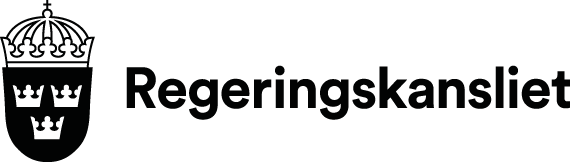 ARBETSMARKNADSUTSKOTTETBilaga 3till protokoll2017/18:35